VSTUPNÍ ČÁSTNázev komplexní úlohy/projektuRealizace návštěvy výrobní/obchodní firmy na vybavení cukrářských a pekařských provozůKód úlohy29-u-2/AB67Využitelnost komplexní úlohyKategorie dosaženého vzděláníE (dvouleté, EQF úroveň 2)H (EQF úroveň 3)Skupiny oborů29 - Potravinářství a potravinářská chemieVazba na vzdělávací modul(y)Stroje a zařízení pro skladování, dopravu v pekařské výroběZařízení pro tepelnou úpravu pekařských výrobků, chladicí zařízení Stroje na přípravu těst a hmot v pekařské výroběStroje na zpracování korpusů v pekařské a cukrářské výroběMechanizované výrobní linky v cukrářské a pekařské výroběŠkolaStřední škola živnostenská Sokolov, příspěvková organizace, Žákovská, SokolovKlíčové kompetenceDatum vytvoření06. 05. 2019 13:01Délka/časová náročnost - Odborné vzdělávání24Délka/časová náročnost - Všeobecné vzděláváníPoznámka k délce úlohyRočník(y)2. ročník, 3. ročníkŘešení úlohyskupinovéDoporučený počet žáků8Charakteristika/anotaceKÚ je ucelenou úlohou k rozvíjení jak klíčových kompetencí žáků, tak jejich odborných znalostí v oblasti strojních zařízení potřebných pro výrobu cukrářských a pekařských výrobků.Úkolem žáků je zrealizovat exkurzi do podniku, která se zabývá prodejem pekařských a cukrářských strojů a ostatního vybavení a zároveň zajišťuje jejich servis, předvádění, dodání, kompletaci a sestavu pekařských a cukrářských koutků a linek pro potřeby českých výrobců. Žákům je zprostředkována názorná ukázka, popis, obsluha, údržba a ovládání stroje, jeho technické parametry, vhodnost zařazení konkrétních strojů do provozoven.Žáci dále zpracují a předvedou prezentaci.KÚ má zajistit a podpořit zájem o výuku cukrářských a pekařských oborů, prohloubit znalosti získané při teoretickém i praktickém vzdělávání. Ukázat možnosti strojního vybavení moderních pekařských/cukrářských provozů a zatraktivnit vyučování. Žáci získají poznatky o strojích a vybavení cukrářských a pekařských provozoven nejen z knih, prezentací od učitele, ale přímo ve firmě, od odborníků, kteří žákům zprostředkují názornou ukázku včetně popisu stroje. Výklad od jiných osob než učitelů má i z psychologického hlediska jiný motivační dopad na žáky.JÁDRO ÚLOHYOčekávané výsledky učeníVazba na RVPŽák:popíše funkci základního strojního vybavení pro danou výrobu;obsluhuje jednoduché stroje a zařízení a provádí jejich běžnou údržbu;při obsluze, běžné údržbě a čištění strojů a zařízení postupuje v souladu s předpisy a pracovními postupy.Žáci rozvíjejí klíčové kompetence: sociální a personální, k řešení problémů, komunikativní, k pracovnímu uplatnění a podnikatelským aktivitám a k využívání prostředků IKT a práce s informacemiSpecifikace hlavních učebních činností žáků/aktivit projektu vč. doporučeného časového rozvrhuSkupina žáků si vyhledá pomocí dostupných informací (internet, odborné časopisy, videa) vhodnou firmu zabývající se prodejem pekařských a cukrářských strojů a ostatního vybavení a zároveň zajišťující jejich servis, předvádění, dodání, kompletaci a sestavu pekařských a cukrářských koutků a linek pro potřeby českých výrobců.Při realizaci se zaměří na oblast strojů a zařízení pro:čištění a mytízařízení pro dopravu, skladování a úpravu surovinstroje na zpracování těst a hmotstroje a zařízení na zpracování korpusů a dohotovení výrobkůzařízení pro tepelnou úpravuzařízení pro úpravu vzduchu, chladící zařízení a výrobníky zmrzlinzařízení pro sestavení komplexních mechanických výrobních linekŽáci si ve skupině rozdělí úkoly:2 žáci na pozici: vedoucí týmu – realizátorů najdou v databázi vhodnou firmu, pod vedením učitele si sestaví tým2 žáci na pozici: pokladník a pomocník (náhradník) vypočítají celkové náklady spojené s realizací akce (náklady na 1 žáka) a vyberou peníze2 žáci budou na pozici: komunikátorů (v rámci mezipředmětových vztahů sestaví poptávku, objednávku na dopravu, komunikují s firmou a sjednají si vhodné datum konání)2 žáci budou na pozici: zpracovatelů (zpracují získané informace od svých spolužáků – fotografie, prospekty, videa a pracovní listy)Skupina zrealizuje exkurzi do vybrané firmy, a to od:vyhledání vhodné firmyzhotovení poptávky – telefonické, písemnézhotovení objednávky – telefonické, písemnézajištění účastníkůzajištění BOZP účastníků akcerealizace akcevytvoření a předvedení PowerPointové prezentaceMetodická doporučeníNení nutné, aby úlohu zpracovávali všichni žáci, kteří se exkurze zúčastní. Tým 8 žáků je na zpracování úkolu dostačující.Žáci svoji práci budou prezentovat ve formě PowerPointové prezentace před ostatními žáky a zodpovídat jejich případné otázky, případně mohou do své prezentace doplnit poznatky a postřehy ostatních účastníků exkurze. Využije se tak skupinová výuka a aktivní zapojení žáků do vyučování.Dojde k upevnění nejen odborných znalostí, ale také k rozvíjení prezentačních dovedností žáků.KÚ se dá po zpracování použít jak pro teoretickou výuku, tak i k doplnění praktické výuky na školních pracovištích při praktické výuce. Žáci se na odborném výcviku, případně na odloučených pracovištích setkávají a pracují na strojním vybavení nutném k výrobě cukrářských a pekařských výrobků. Jejich znalosti jsou podpořeny i teoretickými znalostmi práce se stroji a zařízením.Způsob realizaceRealizace exkurze:Zadání úkoluSestavení realizačního týmuStanovení úkolů jednotlivým členům a rozdělení kompetencíVyhledání vhodné firmy (např. Pekass, s.r.o.)Vytvoření poptávky – stanovení data konání, vytvoření poptávky na dopravu a zjištění finančních nákladů na jednotlivce a celou akciVytvoření seznamu žáků a organizačního zabezpečení akce (využít např. školní formuláře k zajištění akce)Vytvoření závazné objednávky a vyžádání si potvrzeníNa zpracování těchto úkolů je třeba 8 vyučovacích hodin, a to ve škole v hodinách písemné a elektronické komunikace, IKT a Strojů a zařízení.Exkurze v provozovněNa samotné konání akce je potřeba 8 vyučovacích hodin. Přímá činnost bude v prostorách podniku se stroji a vybavením pro cukrářské a pekařské provozy. V hodinové dotaci je zahrnut i čas na případnou dopravu (2hodiny cesty tam, 2 hodiny zpět, přímá činnost jsou 4hodiny).Zpracování fotomateriálu, propagačních materiálů, technických parametrů a získaných poznatků a informací z exkurze do PowerPointové prezentace (osnova prezentace je zadaná podle instrukcí o zpracování PowerPointové prezentace z výuky IKT)Kontrola a konzultace učitelů odborných předmětů – IKT, Technologie, Strojů a zařízení případně SurovinPo kontrole prezentace její odprezentování v hodině Strojů a zařízení (termín domluvit s učitelem)Na zpracování této části je potřeba 7 vyučovacích hodin a 1 hodina věnovaná prezentaci výstupu z exkurze. Zpracovaný úkol je možné vytisknou a použít třeba jen obrázky – fotografie i v jiných předmětech.PomůckyPočítač a připojení na internet, program PowerPointMobilní telefonFormuláře pro zhotovení objednávkyFotoaparát, případně kameraKalkulačkaTiskárnaPsací potřebyPracovní list pro každého žáka ve skupiněVÝSTUPNÍ ČÁSTPopis a kvantifikace všech plánovaných výstupůVyhledat vhodnou firmu s kontakty a možností návštěvy a uskutečnění exkurzeZformulovat poptávku (telefonicky)Zhotovit písemnou objednávkuZhotovit prezenční listinu a poučení o BOZP při exkurziVybrat penízeZorganizovat exkurziVytvořit vlastní fotodokumentaci, případně videoVytvořit a předvést PowerPointovou prezentaciKritéria hodnoceníPro hodnocení je důležité splnění úkolu, tady realizace exkurze. Proto, aby se exkurze uskutečnila, je důležitá spolupráce všech 8 žáků v týmu.Každý žák bude hodnocen dle dílčích úkolů, které mu byly zadány podle funkce ve skupině, a dále z prezentace výstupu.Doporučená literaturaV. Doležal, F. Kadlec, Stroje a zařízení pro učební obory cukrář a pekař, Praha, Informatorium spol., s. r. o., 2002, ISBN 80-86073-95-5Časopisy a Ročenky Pekař – Cukrář, Zpravodaj podnikatelského svazu pekařů a cukrářů v ČRPoznámkyObsahové upřesněníOV RVP - Odborné vzdělávání ve vztahu k RVPPřílohyPracovni_list-exkurze-zadani.docxMateriál vznikl v rámci projektu Modernizace odborného vzdělávání (MOV), který byl spolufinancován z Evropských strukturálních a investičních fondů a jehož realizaci zajišťoval Národní pedagogický institut České republiky. Autorem materiálu a všech jeho částí, není-li uvedeno jinak, je Ivana Dvorská. Creative Commons CC BY SA 4.0 – Uveďte původ – Zachovejte licenci 4.0 Mezinárodní.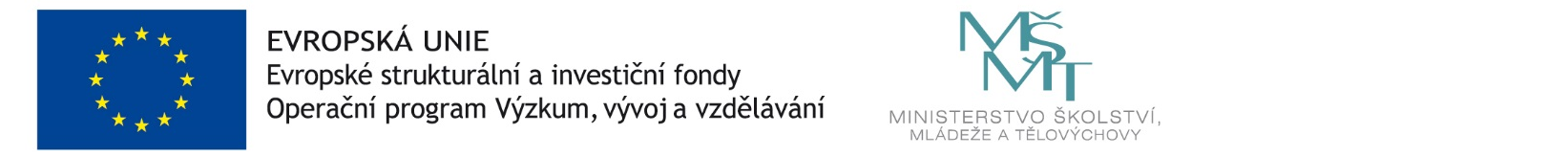 